Pastaba: 2 puslapyje sakinys vėliau buvo gramatiškai ištaisytas.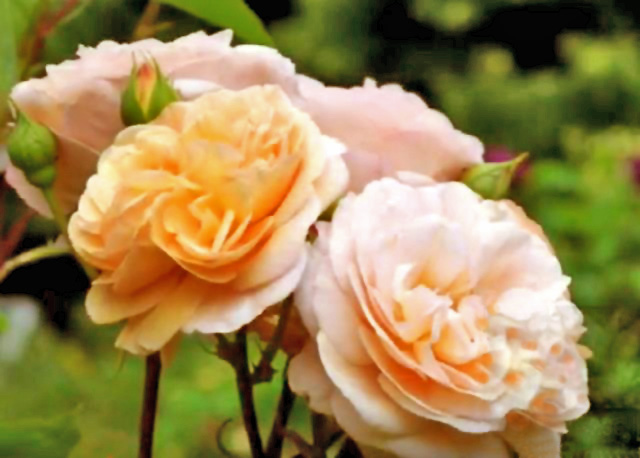 Kosminio gelbėjimo aljanso veikla materialiose Saulės sistemosePo asmeninės Dievo Dvasios žinios pasiuntiniui jūs, vidinės žmogiškosios būtybės, dabar taip pat gaunate trumpą žinią per mus, dangiškąsias būtybes, pagal dieviškus nurodymus apie artėjančią dvasiškai aukštesnio išsivystymo žmonių evakuaciją, kurią atliks skirtingos išvaizdos nežemiškos būtybės, vykdysiančios gelbėjimo operaciją Žemėje prieš šuolį į ašigalį. Tai taikingos, dvasiškai aukštesnės sąmonės būsenos būtybės, turinčios gana pažangią technologiją, gerokai lenkiančią žmogiškąją. Nežemiečiai, turintys įvairių tipų erdvėlaivius su skirtingomis varomosiomis sistemomis, turi kelias judėjimo kosminiais šviesos keliais priemones. Dangaus meilės dvasia per dangiškąsias būtybes jau paruošė juos kosminei gelbėjimo akimirkai. Savo savanoriškais veiksmais jie nori parodyti žmonėms, kad yra jiems palankūs, ir stengiasi išgelbėti nuo baisios katastrofos žemėje tuos žmones, kurie jiems taip pat palankūs ir jų nebijo, net jei kai kurių būtybių išvaizda nepanaši į gražų žmogaus pavidalą. Širdingas ir gailestingas jų tarpusavio gyvenimo būdas taip pat motyvuoja juos gelbėjimo veiksmams kitose Saulės sistemose. Taip atsitinka, kai, pavyzdžiui, Saulės sistemos planetoms ir gyvoms būtybėms, skriejančioms aplink Saulę, energiją skleidžianti Saulė netrukus užges jos branduolyje arba kai jos medžiagos dalelės nebegali sugerti daugiau energijos užtaiso iš milžiniškos galaktikos Saulės. Tai reiškia, kad Saulės dalelės nebegali išlaikyti magnetinio ryšio tam tikroje padėtyje ir sprogsta. Dėl to aplink jas skriejančios planetos arba visiškai sunaikinamos, arba suirusios planetų dalys kaip didžiuliai uolienų gabalai dideliu greičiu išmetamos į be galo plačią kietą kosmoso erdvę. Tuomet jos staiga nekontroliuojamai skverbiasi į kitas Saulės sistemas kaip kometos tam tikrais šviesos keliais ir tampa didele grėsme planetoms ir jų gyventojams. Taip ne kartą nutiko ir jūsų Saulės sistemoje, taip pat ir Žemėje, kur kartą įvyko baisus susidūrimas. Tačiau prieš pat Saulės sprogimą ar net kitas baisias katastrofas - laiką jie nustato pagal savo valdymo sistemų duomenis - įvairių galaktikų sąjungininkės paleidžia savo kosminius laivus į pavojuje atsidūrusią Saulės sistemą ir pradeda didžiulę planetų gyventojų evakuaciją.Kaip jau sužinojote iš Dievo Dvasios, nežemiškos būtybės ne tik vykdo kosminę veiklą kitose galaktikose ir saulės sistemose, bet netrukus pradės gelbėjimo operaciją ir jūsų planetoje. Iš ankstesnio materialių galaktikų ir jų Saulės sistemų sukūrimo laiko jie tiksliai žino, kad materialios Saulės dalelės gali įkrauti ir gyventi tik ribotą kosminį laiką per savo energetinį branduolį. Dėl šios priežasties įvairių galaktikų gyventojai savanoriškai susivienijo į kosminį gelbėjimo aljansą, kuris ėmėsi užduoties stebėti kai kuriose Saulės sistemose gyvenančių būtybių nykstančias saules ir planetas tam tikslui įrengtais nepilotuojamais kosminiais laivais, kad reguliariai nustatytų jų būklės duomenis. Pagal Saulės dalelių prigimtį jie gali tiksliai nustatyti, kiek laiko Saulė dar gali būti aktyvi, kad būtų išsaugota planetų gyvybė. Saulės ir planetų dalelių būsenos duomenų kontrolė ir nustatymas vyko ir vyksta reguliariai jūsų Saulės sistemoje. Todėl jie tiksliai žino, kada ateis laikas, kai jūsų Saulė nebegalės išlaikyti dalelių kartu dėl energijos trūkumo jos branduolyje. Todėl jie reguliariai skrieja aplink jūsų Saulę su didžiuliais nepilotuojamais kosminiais laivais, kurie perduoda reikiamus duomenis iš Saulės branduolio į jų gimtąją planetą. Jūsų šiuo metu gauti duomenys nedžiugina žmonijos. Tačiau mokslininkų duomenys apie jūsų Saulės būklę, kuriuos jie gauna iš kosminių zondų, skriejančių aplink jūsų planetą, apgaudinėja jus dėl tikrovės. Palyginti su nežemiškų būtybių technologijomis, jūsų technologijos tebėra akmens amžiuje, todėl Žemės mokslininkai naudojasi klaidingais duomenimis ir per žiniasklaidą jums, žmonėms, sako, kad Saulė dar tik formuojasi ir gali ilgai palaikyti gyvybę Žemėje. Tačiau tai lemtinga klaida arba klaidingas jūsų mokslininkų vertinimas, atliktas matuojant netobula technine įranga.Dabar tos nežemiškos būtybės, kurios priklauso kosminiam gelbėjimo aljansui, yra sunerimusios ir pasirengusios savo kosminiais laivais gelbėti aukštesnės sąmonės žmones - tiek, kiek galės - žemiškuoju laiku X ir gabenti juos į tokias kitų Saulės sistemų planetas, kuriose atmosferiniu ir fiziniu požiūriu galima rasti į Žemę panašias gyvenimo sąlygas.Iš tiesų nežemiškų būtybių išgelbėti ar kosminiais laivais pasiimti žmonės laikinai gyvens jų Saulės sistemos planetoje, kur jie galės tęsti savo jau siektą dvasiškai aukštesnį gyvenimą, tačiau lengvesnėmis gyvenimo sąlygomis nei Žemėje, nes daugybė išorinių įvykių neleido jiems to daryti čia. Tam jie gaus didelę paramą iš nežemiškų būtybių, kurios mokys juos pagrindinių aukštesnio išsivystymo gyvenimo sąvokų, kad jie galėtų gerai prisitaikyti prie savo gyvenimo ir planetos vibracijų. Ypač vertinga jų parama ar priežiūra būsto ir mitybos srityje, kad jiems nieko netrūktų. Jų būstuose, pastatytuose evakuotiems žmonėms, yra tokie patogumai, prie kokių buvo pripratę Žemės gyventojai. Kadangi ateiviai su savo kosminiais laivais dažnai lankėsi jūsų planetoje, jie puikiai žino, kaip žmonės gyvena ir ko jiems reikia pragyvenimui, todėl viską paruošė savo nerūpestingam gyvenimui.Nežemiškos aukštesnės evoliucijos būtybės atrodo beveik taip pat kaip žmonės, tačiau turi kitokių įpročių, kurie leidžia joms gyventi kartu taikoje, harmonijoje ir vienybėje. Evakuoti žmonės jau turėtų į tai orientuotis, nes kitaip jie nepritaptų prie jų. Žmonėms, kurie to nenori, tai reikštų, kad juos tektų perkelti į kitas, žemesnės vibracijos gyvenamas planetas, kuriose kai kurie jų neteisėti gyvenimo būdai geriau derėtų su ten gyvenančiomis būtybėmis. Tas, kurį jūs, evakuotos būtybės, nuskraidinate į aukštesnių vibracijų planetas, iš tiesų yra laimingas žmogus (žmogiškąja prasme), nes jis gali greitai pasiekti aukštesnę sąmonę per nežemiškas būtybes, jei to siekia savo noru. Nežemiškose planetose, kuriose gyvena aukštesnės sąmonės būtybės, jokia kita būtybė, taip pat ir žmogus, nėra verčiama įsijungti į aukštesnę sąmonę. Tačiau labai svarbu, kad naujieji gyventojai padėtų vieni kitiems gyventi pagal kilnias savybes, kurias jiems rekomenduoja dvasiškai brandžios planetos būtybės.Jie bendrauja ne tam tikra kalba, kaip žmonės yra įpratę, bet vidiniu telepatiniu bendravimu per minčių vaizdinius, kuris jau priartėja prie dangiškųjų būtybių bendravimo. Evakuoti žmonės taip pat galės išbandyti ir praktiškai išbandyti šią bendravimo formą. Tai leidžia būtybėms ir evakuotiems žmonėms taupyti savo energiją ir taip būti energingesniems sąmonėje, nes ištarti žodžiai sunaudoja daugiau energijos nei mintys, suformuotos žmogaus antsąmonėje ir siunčiamos telepatiškai. Todėl nežemiškos kilmės žmonės, kurių tautybės ir kalbos skiriasi, gali bendrauti tarpusavyje be jokių problemų. Tai jiems įmanoma tik todėl, kad naujojoje planetoje jie gyvena aukštesnėje sąmonės vibracijoje, nes atmosfera ir kietosios žemės paviršiaus dalelės turi didesnę energiją. Dėl šios priežasties žmonės gali matyti savo mintis paveikslėliuose ir atsirinkti tas, kurias jie nori perduoti kitiems žmonėms arba nežemiškiesiems. Ar jau galite suprasti šį dvasinį dėsningumą ir aukštesniųjų būtybių bendravimo galimybę?Dabar jūsų pasaulis, kuriame šiuo metu tebegyvenate ir kurį prieš daugybę kosminių eonų sukūrė buvusios atkritusios, giliai puolusios būtybės, negali ilgai išsilaikyti, nes artimiausiu metu planetai Žemei negresia nieko gero, arba įvairiose Žemės dalyse gyvenančius žmones viena po kitos ištiks skaudžios nelaimės. Tačiau tai nėra Dievo Dvasios apvaizda, bet nesuskaičiuojamo skaičiaus žmonių ir žemėje gyvenančių sielų sielų sielos nustatytos priežastys, kurios vis tiek įvyks iki šuolio į aukštį. Tuo metu įvairios išvaizdos nežemiškos kilmės ateiviai pradės matomai skrieti aplink Žemę su nesuskaičiuojamais kosminiais laivais ir magnetu pritrauks į savo kosminius laivus tokius žmones, kurie turi tokias pat aukštesnes sąmonės vibracijas. Jūs, dvasiškai orientuoti žmonės, jau gavote daug žinių apie nežemiškų būtybių veiklą iš Dievo Dvasios iš kitų pranešimų per pasiuntinį, todėl jis mums, dangiškoms būtybėms, daugiau apie tai nepraneša.Jis vėl ir vėl prašo širdžiai atvirų žmonių klausytis jo, kad jie būtų pasirengę evakuacijos laikui ir darytų viską, kas įmanoma, kad dar labiau pakeltų savo sielos-žmogaus sąmonės vibraciją ir taip įgytų daugiau gyvybinės energijos. Įsiklausykite į jo rekomendaciją ir patys imkitės kelti savo sielos-žmogaus sąmonę į aukštesnes vibracijas, pavyzdžiui, sąmoningai vartodami kilnesnius žodžius, nes tai daug greičiau išvalo jūsų sielą nuo žemos vibracijos prisiminimų, nei jei kalbate be minčių.Tai buvo trumpa Dievo Dvasios žinutė apie nežemiškas būtybes, skirta imliems, dvasiškai orientuotiems žmonėms, kurie norėtų surinkti daugiau dieviškų žinių lašelių savo sąmonei plėsti ir būčiai tobulinti, kad savo sąmone priartėtų prie mūsų, tyrų dangiškųjų būtybių. Jei taip atsitiks, labai tuo džiaugsimės!